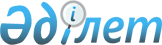 О внесении изменения в решение Риддерского городского маслихата от 25 октября 2018 года № 25/8-VI "Об оказании социальной поддержки специалистам государственных организаций, проживающим и работающим в сельских населенных пунктах города Риддера"
					
			Утративший силу
			
			
		
					Решение Риддерского городского маслихата Восточно-Казахстанской области от 27 декабря 2019 года № 38/10-VI. Зарегистрировано Департаментом юстиции Восточно-Казахстанской области 10 января 2020 года № 6490. Утратило силу -решением Риддерского городского маслихата Восточно-Казахстанской области от 20 октября 2020 года № 48/3-VI
      Сноска. Утратило силу -решением Риддерского городского маслихата Восточно-Казахстанской области от 20.10.2020 № 48/3-VI (вводится в действие по истечении десяти календарных дней после дня его первого официального опубликования, и распространяется на отношения, возникшие с 01.10.2020).

      Примечание ИЗПИ.

      В тексте документа сохранена пунктуация и орфография оригинала.
      В соответствии с пунктом 5 статьи 18 Закона Республики Казахстан от 8 июля 2005 года "О государственном регулировании развития агропромышленного комплекса и сельских территорий" и подпунктом 15) пункта 1 статьи 6 Закона Республики Казахстан от 23 января 2001 года "О местном государственном управлении и самоуправлении в Республике Казахстан", Риддерский городской маслихат РЕШИЛ:
      1. Внести в решение Риддерского городского маслихата от 25 октября 2018 года № 25/8-VI "Об оказании социальной поддержки специалистам государственных организаций, проживающим и работающим в сельских населенных пунктах города Риддера" (зарегистрировано в Реестре государственной регистрации нормативных правовых актов за № 5-4-181, опубликовано в Эталонном контрольном банке нормативных правовых актов Республики Казахстан в электронном виде 04 декабря 2018 года) следующее изменение:
      подпункт 2) пункта 2 изложить в следующей редакции:
      "2) для получения социальной поддержки физическое лицо (или его представитель по нотариально заверенной доверенности) (далее – услугополучатель) обращается в некоммерческое акционерное общество "Государственная корпорация "Правительство для граждан" (далее Государственная корпорация) к услугодателю с заявлением в произвольной форме и представляет документы в соответствии с пунктом 9 Стандарта государственной услуги "Назначение социальной помощи специалистам социальной сферы, проживающим и работающим в сельских населенных пунктах, по приобретению топлива" утверждҰнного приказом Министра здравоохранения и социального развития Республики Казахстан от 28 апреля 2015 года № 279;".
      2. Настоящее решение вводится в действие по истечении десяти календарных дней после дня его первого официального опубликования.
					© 2012. РГП на ПХВ «Институт законодательства и правовой информации Республики Казахстан» Министерства юстиции Республики Казахстан
				
      Председатель сессии 

В. Климов

      Секретарь городского  маслихата 

И. Панченко
